 Объем цилиндра. Объем  конуса и усеченного конуса.Найдем объем цилиндра, конуса и усеченного конуса. Пусть H – высота, R – радиус цилиндра или конуса.Объемы цилиндра и конуса равны соответственно Объем любого цилиндра можно найти по формуле Объем любого конуса можно найти по формуле Объем усеченного конуса равен где R и r – радиусы оснований усеченного конуса. 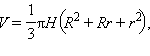 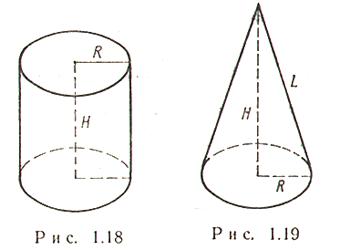 Цилиндр                                  КонусЗадание:1.Заполнить таблицу в тетради:2.Решить задачи:а) 25 м медной проволоки имеют массу 100,7г. Найдите диаметр проволоки( плотность меди 8,94г/см3)б) Куча щебня имеет коническую форму, радиус основания которой 2 м, а образующая 2,5м. Найдите объем кучи щебня. Выслать по номеру тел. 89233340020, либо по эл. адресу: zinevich1957@mail.ru  до 20.04.2020г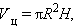 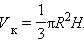 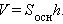 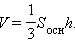 Название тела вращенияРисунокФормула объема1.Цилиндр2.Конус3.Усеченный конус